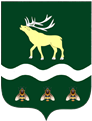 АДМИНИСТРАЦИЯЯКОВЛЕВСКОГО МУНИЦИПАЛЬНОГО ОКРУГА ПРИМОРСКОГО КРАЯ ПОСТАНОВЛЕНИЕ Об утверждении Положения об оплате труда работников Муниципального бюджетного учреждения «Централизованная клубная система» Яковлевского муниципального округаВ соответствии с   Законом Приморского края от 25.04.2013 г. №188-КЗ «Об оплате труда  работников государственных учреждений Приморского края», в целях приведения системы оплаты труда работников муниципального учреждения   в соответствие действующему законодательству, на основании Устава Яковлевского муниципального округа, Администрация Яковлевского муниципального округа ПОСТАНОВЛЯЕТ:Утвердить:1.1. Положение об оплате труда работников Муниципального бюджетного учреждения «Централизованная клубная система» Яковлевского муниципального округа согласно приложению № 1 к настоящему постановлению.1.2. Размеры окладов работников Муниципального бюджетного учреждения «Централизованная клубная система» Яковлевского муниципального округа согласно приложению № 2 к настоящему постановлению.1.3. Целевые показатели эффективности деятельности работников Муниципального бюджетного учреждения «Централизованная клубная система» Яковлевского муниципального округа согласно приложению № 3 к настоящему постановлению.1.4. Отчет о выполнении целевых показателей эффективности деятельности руководителя Муниципального бюджетного учреждения «Централизованная клубная система» Яковлевского муниципального округа согласно приложению № 4 к настоящему постановлению.2. Опубликовать настоящее постановление в газете «Сельский Труженик» и разместить на официальном сайте Яковлевского муниципального округа в сети Интернет.3. Настоящее постановление вступает в силу со дня его официального опубликования и распространяется на правоотношения, возникшие с 01 января 2024 года.4. Контроль исполнения настоящего постановления оставляю за собой.Глава Яковлевского муниципального округа                                                                  А.А. КоренчукПриложение №1Утвержденопостановлением АдминистрацииЯковлевского муниципального округа                от                             №           -НПА                                                                                                                                     ПОЛОЖЕНИЕОБ ОПЛАТЕ ТРУДА РАБОТНИКОВ МУНИЦИПАЛЬНОГО БЮДЖЕТНОГО УЧРЕЖДЕНИЯ «ЦЕНТРАЛИЗОВАННАЯ КЛУБНАЯ СИСТЕМА» ЯКОВЛЕВСКОГО МУНИЦИПАЛЬНОГО ОКРУГА1. ОБЩИЕ ПОЛОЖЕНИЯ.1.1. Положение об оплате труда работников Муниципального бюджетного учреждения «Централизованная клубная система» Яковлевского муниципального округа (далее – Положение, Учреждение) устанавливает порядок и условия оплаты труда работников в соответствии с отраслевой системой оплаты труда работников муниципальных учреждений Яковлевского муниципального округа.1.2. Положение включает в себя:- размеры окладов, установленные по квалификационным уровням профессиональных квалификационных групп;- порядок и условия выплат компенсационного характера;- порядок и условия выплат стимулирующего характера;- порядок оплаты труда руководителя учреждения, его заместителя и главного бухгалтера;- порядок выплаты материальной выплаты.1.3. Заработная плата (оплата труда) работников Учреждения (без учета стимулирующих выплат),  устанавливаемая в соответствии с отраслевой  системой  оплаты труда при изменении системы, не может быть меньше заработной платы (оплаты труда) (без учета стимулирующих выплат), выплачиваемой  до введения отраслевой системы оплаты труда,  при условии сохранения объема должностных обязанностей работников и выполнения ими работ той же квалификации.1.4. Месячная заработная плата работника, полностью отработавшего за этот период норму рабочего времени и выполнившего норму труда (трудовые обязанности), не может быть ниже минимального размера оплаты труда.1.5. Штатное расписание Учреждения утверждается руководителем, согласовывается с главой Яковлевского муниципального округа и финансовым управлением Администрации Яковлевского муниципального округа. Штатное расписание включает в себя все должности служащих, профессии рабочих данного учреждения в соответствии с данным Положением.II. Порядок и условия оплаты труда2.1. Основные условия оплаты труда.2.1.1. Система оплаты труда работников Учреждения включает в себя оклады, компенсационные и стимулирующие выплаты.2.1.2. Система оплаты труда работников Учреждения устанавливается с учетом:а) единого тарифно-квалификационного справочника работ и профессий рабочих;б) единого квалификационного справочника должностей руководителей, специалистов и служащих;в) государственных гарантий по оплате труда;г) перечня видов компенсационных выплат в муниципальных учреждениях Яковлевского муниципального округа, утвержденного Администрацией Яковлевского муниципального округа;д) перечня видов стимулирующих выплат в муниципальных учреждениях Яковлевского муниципального округа, утвержденного Администрацией Яковлевского муниципального округа;е) положения об отраслевых системах оплаты труда работников   муниципальных учреждений Яковлевского муниципального округа, утвержденного Администрацией Яковлевского муниципального округа.ж) рекомендаций Российской трехсторонней комиссии по регулированию социально-трудовых отношений;з) мнения представительного органа работников.III. Размеры окладов работников учреждения3.1. Размеры окладов работников Учреждения устанавливаются руководителем Учреждения по квалификационным уровням профессиональных квалификационных групп (далее - оклады работников по ПКГ) на основе требований к профессиональной подготовке и уровню квалификации, которые необходимы для осуществления соответствующей профессиональной деятельности, а также с учетом сложности и объема выполняемой работы (Приложение № 2).3.2. Размеры окладов работников Учреждения, установленные по квалификационным уровням профессиональных квалификационных групп, увеличиваются (индексируются) в соответствии с решением Думы Яковлевского муниципального округа о бюджете округа на соответствующий финансовый год и плановый период с учетом роста потребительских цен на товары и услуги. При увеличении (индексации) окладов работников учреждений их размеры подлежат округлению до целого рубля в сторону увеличения.IV. Порядок и условия выплат компенсационного характера4.1. Компенсационные выплаты работникам Учреждения устанавливаются в процентах к окладам по ПКГ.4.2. Работникам учреждения в соответствии с Перечнем видов компенсационных выплат, утвержденным постановлением Администрации Яковлевского муниципального округа, устанавливаются следующие выплаты компенсационного характера:- выплаты работникам, занятым на работах с вредными и (или) опасными условиями труда;- выплаты за работу в местностях с особыми климатическими условиями;- выплаты за работу в условиях, отклоняющихся от нормальных (при выполнении работ различной квалификации, совмещении профессий (должностей), сверхурочной работе, работе в ночное время и при выполнении работ в других условиях, отклоняющихся от нормальных).4.3. Выплаты работникам Учреждения, занятым на работах с вредными и (или) опасными условиями труда, устанавливаются в соответствии со статьей 147 ТК РФ и принятыми в соответствии с ней нормативными правовыми актами в повышенном размере, минимальный размер повышения оплаты  труда работникам, занятым на работах с вредными и (или) опасными условиями труда, не может быть ниже установленного статьей 147 ТК РФ.Конкретные размеры повышения оплаты труда устанавливаются работодателем с учетом мнения представительного органа работников в порядке, установленном статьей 372 ТК РФ для принятия локальных нормативных актов, либо коллективным договором, трудовым договором.4.4. При  отраслевой системе оплаты труда работников Учреждения компенсационные выплаты работникам, занятым в местностях с особыми климатическими условиями, устанавливаются в соответствии со статьей 148 ТК РФ. К заработной плате работников учреждений в соответствии с правовыми актами органов государственной власти бывшего Союза ССР и краевым законодательством начисляются:- районный коэффициент к заработной плате – 1,2;- процентная надбавка к заработной плате за стаж работы в южных районах Дальнего Востока - 10 процентов по истечении первого года работы, с увеличением на 10 процентов за каждые последующие два года работы, но не свыше 30 процентов заработка;- процентная надбавка к заработной плате в размере 10 процентов за каждые шесть месяцев работы молодежи (лицам в возрасте до 30 лет), прожившей не менее одного года в южных районах Дальнего Востока и вступающей в трудовые отношения, но не свыше 30 процентов заработка.4.5. Компенсационные выплаты работникам Учреждения за работу в условиях, отклоняющихся от нормальных (совмещение профессий (должностей), расширение зоны обслуживания, за сверхурочную работу, за работу в ночное и вечернее время, за работу в выходные и нерабочие праздничные дни и при выполнении работ в других условиях, отклоняющихся от нормальных), устанавливаются в соответствии со статьями 149, 150, 151, 152, 153,154 Трудового кодекса Российской Федерации.Работникам муниципальных учреждений Яковлевского муниципального округа, место работы которых находится в сельском населенном пункте, устанавливается компенсационная выплата (доплата) за работу в указанной местности в размере 25 процентов размера оклада по ПКГ.4.6.  При отраслевой системе оплаты труда работников Учреждения размеры и условия осуществления компенсационных выплат конкретизируются в трудовых договорах работников учреждения.V. Порядок и условия выплат стимулирующего характера5.1. Стимулирующие выплаты работникам устанавливаются в процентах к окладам по ПКГ.5.2. Работникам Учреждения в соответствии с Перечнем видов стимулирующих выплат, утвержденным Администрацией Яковлевского муниципального округа, устанавливаются следующие выплаты стимулирующего характера:- выплаты за интенсивность и высокие результаты работы.- выплаты за качество выполняемых работ.- выплаты за стаж непрерывной работы, выслугу лет.- премии по итогам работы.5.3. К стимулирующим выплатам относятся выплаты, направленные на стимулирование работников Учреждения к качественному результату труда, а также поощрения за выполненную работу.5.4. Выплаты стимулирующего характера устанавливаются работникам Учреждения с учетом целевых показателей и критериев оценки эффективности деятельности, позволяющих оценить результативность и качество их труда (Приложение № 3).Оценка эффективности деятельности работников Учреждения осуществляется ежемесячно комиссией по оценке выполнения целевых показателей эффективности деятельности работников учреждения (далее - комиссия), создаваемой руководителем Учреждения. Состав комиссии и порядок оценки эффективности деятельности работников утверждаются локальным актом руководителя Учреждения.5.5. Выплаты за качество выполняемых работ и (или) выплаты за интенсивность и высокие результаты работы производятся ежемесячно в соответствии с приказом руководителя Учреждения на основании решения комиссии по оценке выполнения целевых показателей эффективности труда работников Учреждения.Размер выплат за качество выполняемых работ и (или) выплат за интенсивность и высокие результаты работы работников учреждения устанавливается из расчета 1 балл = 1% оклада ПКГ (оклада с учетом повышающих коэффициентов – в случае их установления).Размеры выплат за качество выполняемых работ и (или) выплат за интенсивность и высокие результаты работы работникам Учреждения устанавливаются не более 150 процентов от должностного оклада.5.6. К выплатам за стаж непрерывной работы, выслугу лет относятся выплаты, учитывающие стаж работы (службы) в государственных и муниципальных учреждениях, в органах исполнительной власти и органах местного самоуправления.Размер выплаты за стаж непрерывной работы, выслугу лет определяется в процентах к окладам по ПКГ в зависимости от стажа работы в следующих размерах:от 1 до 5 лет – 10%;от 5 до 10 лет – 15%;от 10 до 15 лет – 20%;свыше 15 лет – 30%.5.7. Премии по итогам работы (далее - премии) в Учреждении могут быть установлены за особые достижения при выполнении услуг (работ) в соответствии с показателями и критериями оценки эффективности деятельности работников, утверждаемыми локальным нормативным актом учреждения.Размер премии по итогам работы устанавливается в абсолютных размерах и выплачивается в пределах экономии фонда оплаты труда, формируемого Учреждением по окончании календарного года.Премии устанавливаться в отношении работников Учреждения при наличии следующих оснований:- успешное и добросовестное исполнение работником своих должностных обязанностей в соответствующем периоде;- инициатива, творчество и применение в работе современных форм и методов организации труда;- качественная подготовка и проведение мероприятий, связанных с уставной деятельностью учреждения;- выполнение порученной работы, связанной с обеспечением рабочего процесса или уставной деятельности учреждения;- качественная подготовка и своевременная сдача отчетности;- участие в соответствующем периоде в выполнении важных работ и мероприятий.- в связи с профессиональными праздниками.5.8. Размер и порядок осуществления премии устанавливается распорядительным актом руководителя Учреждения.5.9. В целях социальной защищенности работников учреждений и поощрения их за достигнутые успехи, профессионализм и личный вклад в работу коллектива в пределах финансовых средств на оплату труда по решению руководителя Учреждения премии могут быть назначены: - при объявлении благодарности Министерства культуры Российской Федерации;- при награждении Почетной грамотой Министерства культуры Российской Федерации;-в связи с юбилейными датами (50, 55, 60 лет со дня рождения и последующие каждые 5 лет);- при увольнении в связи с уходом на страховую пенсию по старости;- при прекращении трудового договора в связи с признанием работника полностью неспособным к трудовой деятельности в соответствии с медицинским заключением.5.10. За неисполнение или ненадлежащее исполнение должностных обязанностей руководитель Учреждения вправе уменьшить размеры стимулирующих выплат или лишить работников полностью. В случае наличия в расчетном периоде неснятого дисциплинарного взыскания стимулирующие выплаты не начисляются и не выплачиваются в полном объеме. 5.11. При отсутствии или недостатке объема бюджетных средств руководитель Учреждения вправе приостановить, уменьшить или отменить выплаты за качество выполняемых работ, интенсивность и высокие результаты работы.VI. Порядок оплаты труда руководителя учреждения,его заместителя 6.1. Заработная плата руководителя Учреждения, его заместителя   состоит из оклада, компенсационных и стимулирующих выплат.6.2.  Предельный уровень соотношения средней заработной платы руководителя Учреждения, его заместителей и средней заработной платы работников Учреждения (за исключением руководителя учреждения, заместителей руководителя) не может превышать 4.   Оклад заместителя руководителя Учреждения устанавливается руководителем Учреждения на 10-30 процентов ниже оклада руководителя.Размеры окладов руководителя, его заместителя Учреждения увеличиваются (индексируются) в соответствии с решением Думы Яковлевского муниципального округа о бюджете округа на соответствующий финансовый год и плановый период с учетом роста потребительских цен на товары и услуги. Размеры окладов руководителя Учреждения, его заместителя подлежат округлению до целого рубля в сторону увеличения.6.3 Компенсационные выплаты руководителю, его заместителю Учреждения устанавливаются с учетом условий его труда в процентах к окладам по ПКГ в соответствии с перечнем видов компенсационных выплат и порядком, установленным разделом IV настоящего Положения.Компенсационные выплаты руководителю Учреждения, его заместителю и их конкретные размеры устанавливаются в трудовом договоре.6.4. Стимулирующие выплаты руководителю, его заместителю Учреждения устанавливаются в процентах к окладу по ПКГ в соответствии с перечнем видов стимулирующих выплат в пределах утвержденного фонда оплаты труда, в том числе:- за качество выполняемых работ; - выплаты за стаж непрерывной работы, выслугу лет;- выплаты за интенсивность и высокие результаты работы;- премиальные выплаты по итогам работы.Стимулирующие выплаты руководителю, его заместителю Учреждения и их размеры устанавливаются в трудовом договоре с учетом выполнения ими целевых показателей эффективности деятельности. Оценку работы руководителя учреждения на предмет выполнения им целевых показателей эффективности деятельности осуществляет один раз в полугодие (февраль, август) комиссия при главе Яковлевского муниципального округа (далее - работодатель). Руководитель учреждения представляет работодателю служебную записку с приложением отчета о выполнении целевых показателей эффективности деятельности руководителя учреждения не позднее 5 рабочих дней до заседания комиссии.  Размер выплат за качество выполняемых работ и (или) выплат за интенсивность и высокие результаты работы работников учреждения устанавливается из расчета 1 балл = 1% оклада ПКГ (оклада с учетом повышающих коэффициентов – в случае их установления).      6.5.  К выплатам за стаж непрерывной работы, выслугу лет относятся выплаты, учитывающие стаж работы (службы) в государственных и муниципальных учреждениях, в органах исполнительной власти и органах местного самоуправления.Размер выплаты за стаж непрерывной работы, выслугу лет определяется в процентах к окладам по ПКГ в зависимости от стажа работы в следующих размерах:от 1 до 5 лет – 10%;от 5 до 10 лет – 15%;от 10 до 15 лет – 20%;свыше 15 лет – 30%.6.6. Выплаты за качество выполняемых работ и (или) выплаты за интенсивность и высокие результаты работы руководителю производятся ежемесячно в соответствии с распоряжением Администрации Яковлевского муниципального округа на основании решения комиссии по оценке выполнения целевых показателей эффективности деятельности руководителей муниципальных учреждений.6.7 Премии руководителю по итогам работы выплачиваются единовременно, в пределах фонда оплаты труда Учреждения, в соответствии с распоряжением Администрации Яковлевского муниципального округа. Выплаты стимулирующего характера заместителю руководителя Учреждения производятся в соответствии с разделом V настоящего Положения. Оценку работы заместителя руководителя на предмет выполнения им целевых показателей эффективности деятельности осуществляется ежемесячно руководителем Учреждения.6.8. Предельные размеры стимулирующих выплат руководителю Учреждения, его заместителю не могут превышать 150 процентов оклада по ПКГ.VII. Порядок выплаты материальной помощи7.1. В пределах экономии фонда оплаты труда работникам учреждения может быть оказана материальная помощь в трудной жизненной ситуации.7.2. Условия выплаты материальной помощи и ее предельные размеры устанавливаются коллективными договорами, локальными нормативными актами учреждения, с учетом мнения представительного органа работников.7.3. Решение об оказании материальной помощи работнику и ее конкретных размерах принимает руководитель учреждения на основании письменного заявления работника.7.4. Для принятия работодателем решения о выплате материальной помощи работникам, руководителю Учреждения предоставляется расчет планового фонда оплаты труда, подтверждающий наличие достаточных средств для выплаты материальной помощи.Приложение № 2Утвержденопостановлением АдминистрацииЯковлевского муниципального округа                от                          №         -НПА                                                                                                                                     ОКЛАДЫПО ПРОФЕССИОНАЛЬНЫМ КВАЛИФИКАЦИОННЫМ ГРУППАМ ДОЛЖНОСТЕЙ РАБОТНИКОВ МУНИЦИПАЛЬНОГО БЮДЖЕТНОГО УЧРЕЖДЕНИЯ «ЦЕНТРАЛИЗОВАННАЯ КЛУБНАЯ СИСТЕМА» ЯКОВЛЕВСКОГО МУНИЦИПАЛЬНОГО ОКРУГАОКЛАДЫПО ПРОФЕССИОНАЛЬНЫМ КВАЛИФИКАЦИОННЫМ ГРУППАМ ОБЩЕОТРАСЛЕВЫХ ПРОФЕССИЙ  РАБОТНИКОВ МУНИЦИПАЛЬНОГО БЮДЖЕТНОГО УЧРЕЖДЕНИЯ «МЕЖПОСЕЛЕНЧЕСКИЙ РАЙОННЫЙ ДОМ КУЛЬТУРЫ»  ЯКОВЛЕВСКОГО МУНИЦИПАЛЬНОГО РАЙОНА                                                                                                Приложение № 3Утвержденопостановлением АдминистрацииЯковлевского муниципального округа                от                        №         -НПА                                                                                                                                     	Целевые показатели эффективности деятельности работников муниципального бюджетного учреждения «Централизованная клубная система» Яковлевского муниципального округаЗаместитель директора Художественный руководитель Руководитель молодежного центраВедущий менеджер (менеджер) по культурно-массовому досугуЗаведующий сельским Домом культуры (сельским клубом)Аккомпаниатор-концертмейстер Звукорежиссер ЗвукооператорЗаведующий костюмернойКульторганизатор Художник - декораторХормейстер  Балетмейстер-постановщик  Приложение № 4 Утверждено постановлением Администрации Яковлевского муниципального округа от                          №          -НПА    Отчето выполнении целевых показателей эффективности деятельности руководителя  муниципального бюджетного учреждения «Централизованная клубная система» Яковлевского муниципального округа за ____________________Размер ежемесячной выплаты стимулирующего характера руководителю в процентах устанавливается из расчета 1 балл = 1% оклада по ПКГ (оклада с учетом повышающих коэффициентов – в случае их установления) и по результатам оценки выполнения целевых показателей эффективности работы руководителя учреждения  равен ________%Руководитель учрежденияГлавный бухгалтеротс. Яковлевка№-НПАПрофессиональные квалификационные группы должностей (ПКГ), утвержденные приказом «Министерства здравоохранения и социального развития Российской Федерации от 31.08.2007 № 570 «Об утверждении профессиональных квалификационных групп должностей работников культуры, искусства и кинематографии» Профессиональные квалификационные группы должностей (ПКГ), утвержденные приказом «Министерства здравоохранения и социального развития Российской Федерации от 31.08.2007 № 570 «Об утверждении профессиональных квалификационных групп должностей работников культуры, искусства и кинематографии» Профессиональные квалификационные группы должностей (ПКГ), утвержденные приказом «Министерства здравоохранения и социального развития Российской Федерации от 31.08.2007 № 570 «Об утверждении профессиональных квалификационных групп должностей работников культуры, искусства и кинематографии» Профессиональные квалификационные группы и квалификационные уровниДолжности, отнесенные к квалификационным уровнямОклады <*>(рублей)Должности работников культуры, искусства и кинематографии среднего звенаКульторганизатор 12780Должности работников культуры, искусства и кинематографии среднего звенаЗаведующий костюмерной14198Должности работников культуры, искусства и кинематографии среднего звенаХудожник – декоратор 14198Должности работников культуры, искусства и кинематографии ведущего звенаАккомпаниатор-концертмейстер 15198Должности работников культуры, искусства и кинематографии ведущего звенаЗвукооператор15586Должности работников культуры, искусства и кинематографии ведущего звенаБалетмейстер-постановщик 15618Должности работников культуры, искусства и кинематографии ведущего звенаХормейстер коллектива художественной самодеятельности15618Должности работников культуры, искусства и кинематографии ведущего звенаЗаведующий сельским клубом15903Должности работников культуры, искусства и кинематографии ведущего звенаЗвукорежиссер 16086Должности работников культуры, искусства и кинематографии ведущего звенаМенеджер по культурно-массовому досугу16101Должности работников культуры, искусства и кинематографии ведущего звенаВедущий менеджер по культурно-массовому досугу17704Должности работников культуры, искусства и кинематографии ведущего звенаЗаведующий сельским Домом культуры18447Должности работников культуры, искусства и кинематографии ведущего звенаРуководитель молодежного центра18447Должности руководящего состава учреждений культуры, искусства и кинематографии ведущего звенаХудожественный руководитель20446Должности руководящего состава учреждений культуры, искусства и кинематографии ведущего звенаЗаместитель директора20446Должности руководящего состава учреждений культуры, искусства и кинематографии ведущего звенаДиректор 22007Профессиональные квалификационные группы и квалификационные уровниДолжности, отнесенные к квалификационным уровнямМинимальные оклады <*> (рублей)Профессиональная квалификационная группа «Общеотраслевые профессии рабочих второго уровня»Профессиональная квалификационная группа «Общеотраслевые профессии рабочих второго уровня»4 квалификационный уровеньВодительНаименования профессий рабочих, предусмотренных 1-3 квалификационными уровнями настоящей профессиональной квалификационной группы, выполняющих важные (особо важные) и ответственные (особо ответственные работы)12780№ п/пНаименование стимулирующей выплатыЦелевой показательРезультат оценки выполнения целевых показателей эффективности работы в баллах12341.За качество выполняемых работСвоевременное исполнение приказов, распоряжений работодателя151.За качество выполняемых работСоблюдение сроков, качества и установленного порядка, и формы предоставления сведений, отчетов, статистической отчетности, а также сценариев плановых мероприятий 151.За качество выполняемых работОрганизация обмена опытом работы коллективов структурных подразделений, их участие в фестивалях, конкурсах и смотрах  101.За качество выполняемых работКачественное и своевременное выполнение задач и функций в установленной сфере деятельности согласно должностной инструкции 101.За качество выполняемых работОперативная подготовка и качественное проведение внеплановых мероприятий101.За качество выполняемых работРуководство клубным формированием101.За качество выполняемых работВыполнение работы, не входящей в круг должностных обязанностей работника10.За интенсивностьи высокие результаты работыУвеличение количества культурно-досуговых мероприятий (всего, в том числе на платной основе) в соответствии с муниципальным заданием10.За интенсивностьи высокие результаты работыНаличие обоснованных жалоб посетителей на качество услуг(-5).За интенсивностьи высокие результаты работыУвеличение количества культурно-досуговых мероприятий для детей и подростков 15.За интенсивностьи высокие результаты работыУвеличение количества посетителей (человек) культурно-досуговых мероприятий в соответствии с муниципальным заданием15.За интенсивностьи высокие результаты работыУчастие в разработке, подготовке, организации и проведении мероприятий10.За интенсивностьи высокие результаты работыВедение и информационное наполнение официальных страниц учреждения в сети интернет10.За интенсивностьи высокие результаты работыСоблюдение правил внутреннего трудового распорядка (трудовой дисциплины), техники безопасности, противопожарной безопасности, охраны труда10ИТОГО150№ п/пНаименование стимулирующей выплатыЦелевой показательРезультат оценки выполнения целевых показателей эффективности работы в баллах12341.За качество выполняемых работСвоевременное исполнение приказов, распоряжений работодателя151.За качество выполняемых работСоблюдение сроков, качества и  установленного порядка и формы предоставления сведений, отчетов, статистической отчетности, а также сценариев плановых мероприятий 151.За качество выполняемых работОрганизация обмена опытом работы коллективов самодеятельного художественного творчества, их участие в фестивалях, конкурсах и смотрах  101.За качество выполняемых работКачественное и своевременное выполнение задач и функций в установленной сфере деятельности согласно должностной инструкции 101.За качество выполняемых работОперативная подготовка и качественное проведение внеплановых мероприятий101.За качество выполняемых работРуководство клубным формированием101.За качество выполняемых работВыполнение работы, не входящей в круг должностных обязанностей работника10.За интенсивностьи высокие результаты работыУвеличение количества культурно-досуговых мероприятий (всего, в том числе на платной основе) в соответствии с муниципальным заданием10.За интенсивностьи высокие результаты работыНаличие обоснованных жалоб посетителей на качество услуг(-5).За интенсивностьи высокие результаты работыУвеличение количества культурно-досуговых мероприятий для детей и подростков 15.За интенсивностьи высокие результаты работыУвеличение количества посетителей (человек) культурно-досуговых мероприятий в соответствии с муниципальным заданием15.За интенсивностьи высокие результаты работыУчастие в разработке, подготовке, организации и проведении мероприятий10.За интенсивностьи высокие результаты работыВедение и информационное наполнение официальных страниц учреждения в сети интернет10.За интенсивностьи высокие результаты работыСоблюдение  правил внутреннего трудового распорядка (трудовой дисциплины), техники безопасности, противопожарной безопасности, охраны труда10ИТОГО150№ п/пНаименование стимулирующей выплатыЦелевой показательРезультат оценки выполнения целевых показателей эффективности работы в баллах12341.За качество выполняемых работСвоевременное исполнение приказов, распоряжений работодателя151.За качество выполняемых работСоблюдение сроков, установленного порядка и формы предоставления сведений и отчетов, а также сценариев плановых мероприятий151.За качество выполняемых работРазработка перспективных и текущих планов работы и своевременное их исполнение  101.За качество выполняемых работКачественное и своевременное выполнение задач и функций в установленной сфере деятельности согласно должностной инструкции 101.За качество выполняемых работОперативная подготовка и качественное проведение внеплановых мероприятий101.За качество выполняемых работРуководство клубным формированием101.За качество выполняемых работВыполнение работы, не входящей в круг должностных обязанностей работника102.За интенсивностьи высокие результаты работыУвеличение количества культурно-досуговых мероприятий (всего, в том числе на платной основе) в соответствии с муниципальным заданием102.За интенсивностьи высокие результаты работыНаличие обоснованных жалоб посетителей на качество услуг(-5)2.За интенсивностьи высокие результаты работыУвеличение количества культурно-досуговых мероприятий для молодежи 152.За интенсивностьи высокие результаты работыУвеличение количества посетителей (человек) культурно-досуговых мероприятий в соответствии с муниципальным заданием152.За интенсивностьи высокие результаты работыУчастие в разработке, подготовке, организации и проведении мероприятий102.За интенсивностьи высокие результаты работыВедение и информационное наполнение официальных страниц учреждения в сети интернет102.За интенсивностьи высокие результаты работыСоблюдение правил внутреннего трудового распорядка (трудовой дисциплины), техники безопасности, противопожарной безопасности, охраны труда10ИТОГО150№ п/пНаименование стимулирующей выплатыЦелевой показательРезультат оценки выполнения целевых показателей эффективности работы в баллах12341.За качество выполняемых работСвоевременное исполнение приказов, распоряжений работодателя151.За качество выполняемых работСоблюдение сроков, установленного порядка и формы предоставления сведений и отчетов, а также сценариев плановых мероприятий.151.За качество выполняемых работОтсутствие замечаний по качеству предоставления установленной отчетности, информации по отдельным вопросам со стороны руководителя  101.За качество выполняемых работКачественное и своевременное выполнение задач и функций в установленной сфере деятельности согласно должностной инструкции101.За качество выполняемых работОперативная подготовка и качественное проведение внеплановых мероприятий101.За качество выполняемых работРуководство клубным формированием101.За качество выполняемых работВыполнение работы, не входящей в круг должностных обязанностей работника102.За интенсивностьи высокие результаты работыУвеличение количества культурно-досуговых мероприятий (всего, в том числе на платной основе) в соответствии с муниципальным заданием102.За интенсивностьи высокие результаты работыНаличие обоснованных жалоб посетителей на качество услуг(-5)2.За интенсивностьи высокие результаты работыПодготовка культурно-досуговых мероприятий для детей и подростков 152.За интенсивностьи высокие результаты работыРазработка и постановка культурно-массовых мероприятий, спектаклей, концертных номеров и программ в соответствии с планом учреждения152.За интенсивностьи высокие результаты работыОказание методической и консультативной помощи руководителям структурных подразделений в постановке и проведении мероприятий102.За интенсивностьи высокие результаты работыВедение и информационное наполнение официальных страниц учреждения в сети интернет102.За интенсивностьи высокие результаты работыСоблюдение  правил внутреннего трудового распорядка (трудовой дисциплины), техники безопасности, противопожарной безопасности, охраны труда10ИТОГО150№ п/пНаименование стимулирующей выплатыЦелевой показательРезультат оценки выполнения целевых показателей эффективности работы в баллах12341.За качество выполняемых работСвоевременное исполнение приказов, распоряжений работодателя151.За качество выполняемых работСоблюдение сроков, установленного порядка и формы предоставления сведений и отчетов, а также сценариев плановых мероприятий151.За качество выполняемых работРазработка перспективных и текущих планов работы и своевременное их исполнение  101.За качество выполняемых работКачественное и своевременное выполнение задач и функций в установленной сфере деятельности согласно должностной инструкции 101.За качество выполняемых работОперативная подготовка и качественное проведение внеплановых мероприятий101.За качество выполняемых работРуководство клубным формированием101.За качество выполняемых работВыполнение работы, не входящей в круг должностных обязанностей работника102.За интенсивностьи высокие результаты работыУвеличение количества культурно-досуговых мероприятий (всего, в том числе на платной основе) в соответствии с муниципальным заданием102.За интенсивностьи высокие результаты работыНаличие обоснованных жалоб посетителей на качество услуг(-5)2.За интенсивностьи высокие результаты работыУвеличение количества культурно-досуговых мероприятий для детей и подростков 152.За интенсивностьи высокие результаты работыУвеличение количества посетителей (человек) культурно-досуговых мероприятий в соответствии с муниципальным заданием152.За интенсивностьи высокие результаты работыУчастие в разработке, подготовке, организации и проведении мероприятий102.За интенсивностьи высокие результаты работыВедение и информационное наполнение официальных страниц учреждения в сети интернет102.За интенсивностьи высокие результаты работыСоблюдение  правил внутреннего трудового распорядка (трудовой дисциплины), техники безопасности, противопожарной безопасности, охраны труда10ИТОГО150№ п/пНаименование стимулирующей выплатыЦелевой показательРезультат оценки выполнения целевых показателей эффективности работы в баллах12341.За качество выполняемых работСвоевременное исполнение приказов, распоряжений работодателя151.За качество выполняемых работРабота с клубными формированиями, коллективами  художественной самодеятельности и солистами. 151.За качество выполняемых работКачественное и своевременное выполнение задач и функций в установленной сфере деятельности согласно должностной инструкции101.За качество выполняемых работУчастие в культурно-досуговых мероприятиях (в том числе на платной основе)101.За качество выполняемых работОперативная подготовка и качественное проведение внеплановых мероприятий101.За качество выполняемых работУчастие в клубных формированиях, любительских объединениях, вокальных коллективах, имеющих и регулярно подтверждающих звание «народный».101.За качество выполняемых работВыполнение работы, не входящей в круг должностных обязанностей работника102.За интенсивностьи высокие результаты работыПодготовка участников художественной самодеятельности.102.За интенсивностьи высокие результаты работыНаличие обоснованных жалоб посетителей на качество услуг(-5)2.За интенсивностьи высокие результаты работыОбновление репертуара152.За интенсивностьи высокие результаты работыУчастие в межрегиональных, краевых, районных фестивалях и конкурсах:             - районных -краевых и региональных152.За интенсивностьи высокие результаты работыУчастие в подготовке, организации и проведении мероприятий102.За интенсивностьи высокие результаты работыВедение и информационное наполнение официальных страниц учреждения в сети интернет102.За интенсивностьи высокие результаты работыСоблюдение  правил внутреннего трудового распорядка (трудовой дисциплины), техники безопасности, противопожарной безопасности, охраны труда10ИТОГО150№ п/пНаименование стимулирующей выплатыЦелевой показательРезультат оценки выполнения целевых показателей эффективности работы в баллах12341.За качество выполняемых работСвоевременное исполнение приказов, распоряжений работодателя151.За качество выполняемых работСоблюдение сроков, установленного порядка подготовки мероприятий.  151.За качество выполняемых работОтсутствие замечаний по  качеству предоставления установленной отчетности, информации по отдельным вопросам со стороны руководителя  101.За качество выполняемых работКачественное и своевременное выполнение задач и функций в установленной сфере деятельности согласно должностной инструкции101.За качество выполняемых работУчастие в оказании платных услуг населению101.За качество выполняемых работОперативная подготовка и качественное проведение внеплановых мероприятий101.За качество выполняемых работВыполнение работы, не входящей в круг должностных обязанностей работника102.За интенсивностьи высокие результаты работыОбеспечение качественного озвучивания мероприятий102.За интенсивностьи высокие результаты работыНаличие обоснованных жалоб посетителей на качество услуг(-5)2.За интенсивностьи высокие результаты работыУчастие в культурно-досуговых мероприятий для детей и подростков152.За интенсивностьи высокие результаты работыНаличие фонда музыкальных произведений (народных, классических, эстрадных) театральных, шумов, технических музыкальных подборок152.За интенсивностьи высокие результаты работыУчастие в подготовке, организации и проведении мероприятий102.За интенсивностьи высокие результаты работыВедение и информационное наполнение официальных страниц учреждения в сети интернет102.За интенсивностьи высокие результаты работыСоблюдение  правил внутреннего трудового распорядка (трудовой дисциплины), техники безопасности, противопожарной безопасности, охраны труда10ИТОГО150№ п/пНаименование стимулирующей выплатыЦелевой показательРезультат оценки выполнения целевых показателей эффективности работы в баллах12341.За качество выполняемых работСвоевременное исполнение приказов, распоряжений работодателя151.За качество выполняемых работСоблюдение сроков, установленного порядка подготовки мероприятий.  151.За качество выполняемых работОтсутствие замечаний по  качеству предоставления установленной отчетности, информации по отдельным вопросам со стороны руководителя  101.За качество выполняемых работКачественное и своевременное выполнение задач и функций в установленной сфере деятельности согласно должностной инструкции101.За качество выполняемых работУчастие в оказании платных услуг населению101.За качество выполняемых работОперативная подготовка и качественное проведение внеплановых мероприятий101.За качество выполняемых работВыполнение работы, не входящей в круг должностных обязанностей работника102.За интенсивностьи высокие результаты работыОбеспечение качественного озвучивания мероприятий102.За интенсивностьи высокие результаты работыНаличие обоснованных жалоб посетителей на качество услуг(-5)2.За интенсивностьи высокие результаты работыУчастие в культурно-досуговых мероприятий для детей и подростков152.За интенсивностьи высокие результаты работыНаличие фонда музыкальных произведений (народных, классических, эстрадных) театральных, шумов, технических музыкальных подборок152.За интенсивностьи высокие результаты работыУчастие в подготовке, организации и проведении мероприятий102.За интенсивностьи высокие результаты работыВедение и информационное наполнение официальных страниц учреждения в сети интернет102.За интенсивностьи высокие результаты работыСоблюдение  правил внутреннего трудового распорядка (трудовой дисциплины), техники безопасности, противопожарной безопасности, охраны труда10ИТОГО150№ п/пНаименование стимулирующей выплатыЦелевой показательРезультат оценки выполнения целевых показателей эффективности работы в баллах12341.За качество выполняемых работСвоевременное исполнение приказов, распоряжений работодателя151.За качество выполняемых работКачественное и своевременное выполнение задач и функций в установленной сфере деятельности согласно должностной инструкции151.За качество выполняемых работРабота с клубными формированиями, коллективами художественной самодеятельности  101.За качество выполняемых работУчастие в оказании платных услуг населению101.За качество выполняемых работОперативная подготовка и качественное проведение внеплановых мероприятий101.За качество выполняемых работРуководство клубным формированием, любительским объединением101.За качество выполняемых работВыполнение работы, не входящей в круг должностных обязанностей работника102.За интенсивностьи высокие результаты работыОперативно и качественно осуществлять пошив и ремонт костюмов, артистического реквизита и аксессуаров, необходимых при проведении культурно-досуговых мероприятий (всего, в том числе на платной основе) в соответствии с муниципальным заданием102.За интенсивностьи высокие результаты работыНаличие обоснованных жалоб посетителей на качество услуг(-5)2.За интенсивностьи высокие результаты работыРазработка эскизов, раскрой и пошив костюмов, артистического реквизита и аксессуаров 152.За интенсивностьи высокие результаты работыСвоевременный ремонт, стирка и чистка костюмов, артистического реквизита и аксессуаров, надлежащее их хранение  152.За интенсивностьи высокие результаты работыИнвентаризация костюмов, реквизита и аксессуаров их выдача и прием102.За интенсивностьи высокие результаты работыВедение и информационное наполнение официальных страниц учреждения в сети интернет102.За интенсивностьи высокие результаты работыСоблюдение  правил внутреннего трудового распорядка (трудовой дисциплины), техники безопасности, противопожарной безопасности, охраны труда10ИТОГО150№ п/пНаименование стимулирующей выплатыЦелевой показательРезультат оценки выполнения целевых показателей эффективности работы в баллах12341.За качество выполняемых работСвоевременное исполнение приказов, распоряжений работодателя151.За качество выполняемых работСоблюдение сроков, установленного порядка подготовки мероприятий.  151.За качество выполняемых работОтсутствие замечаний по качеству предоставления установленной отчетности, информации по отдельным вопросам со стороны руководителя  101.За качество выполняемых работКачественное и своевременное выполнение задач и функций в установленной сфере деятельности согласно должностной инструкции101.За качество выполняемых работОперативная подготовка и качественное проведение внеплановых мероприятий101.За качество выполняемых работРуководство клубным формированием101.За качество выполняемых работВыполнение работы, не входящей в круг должностных обязанностей работника102.За интенсивностьи высокие результаты работыПодготовка и проведение культурно-досуговых мероприятий (всего, в том числе на платной основе) в соответствии с муниципальным заданием102.За интенсивностьи высокие результаты работыНаличие обоснованных жалоб посетителей на качество услуг(-5)2.За интенсивностьи высокие результаты работыПодготовка и проведение культурно-досуговых мероприятий для детей и подростков 152.За интенсивностьи высокие результаты работыПодготовка и проведение тематических вечеров152.За интенсивностьи высокие результаты работыУчастие в подготовке, организации и проведении мероприятий102.За интенсивностьи высокие результаты работыВедение и информационное наполнение официальных страниц учреждения в сети интернет102.За интенсивностьи высокие результаты работыСоблюдение  правил внутреннего трудового распорядка (трудовой дисциплины), техники безопасности, противопожарной безопасности, охраны труда10ИТОГО150№ п/пНаименование стимулирующей выплатыЦелевой показательРезультат оценки выполнения целевых показателей эффективности работы в баллах1.За качество выполняемых работСвоевременное исполнение приказов, распоряжений работодателя151.За качество выполняемых работРабота с клубными формированиями, коллективами  художественной самодеятельности 151.За качество выполняемых работКачественное и своевременное выполнение задач и функций в установленной сфере деятельности согласно должностной инструкции101.За качество выполняемых работУчастие в культурно-досуговых мероприятиях (в том числе на платной основе)101.За качество выполняемых работОперативная подготовка и качественное проведение внеплановых мероприятий101.За качество выполняемых работРуководство клубным формированием, любительским объединением, либо участие в нем101.За качество выполняемых работВыполнение работы, не входящей в круг должностных обязанностей работника102.За интенсивностьи высокие результаты работыПодготовка реклам, плакатов, декораций, художественное оформление коммерческих мероприятий 102.За интенсивностьи высокие результаты работыНаличие обоснованных жалоб посетителей на качество услуг(-5)2.За интенсивностьи высокие результаты работыОбновление, восстановление, либо изготовление декораций 152.За интенсивностьи высокие результаты работыХудожественное оформление мероприятий152.За интенсивностьи высокие результаты работыУчастие в подготовке, организации и проведении мероприятий102.За интенсивностьи высокие результаты работыВедение и информационное наполнение официальных страниц учреждения в сети интернет102.За интенсивностьи высокие результаты работыСоблюдение  правил внутреннего трудового распорядка (трудовой дисциплины), техники безопасности, противопожарной безопасности, охраны труда10ИТОГО150№ п/пНаименование стимулирующей выплатыЦелевой показательРезультат оценки выполнения целевых показателей эффективности работы в баллах12341.За качество выполняемых работСвоевременное исполнение приказов, распоряжений работодателя151.За качество выполняемых работРабота с клубными формированиями, коллективами художественной самодеятельности и солистами. 151.За качество выполняемых работСоблюдение сроков, установленного порядка и формы предоставления сведений и отчетов101.За качество выполняемых работКачественное и своевременное выполнение задач и функций в установленной сфере деятельности согласно должностной инструкции101.За качество выполняемых работРуководство клубным формированием, любительским объединением, вокальным коллективом, имеющим и регулярно подтверждающим звание «народный».101.За качество выполняемых работОперативная подготовка и качественное проведение внеплановых мероприятий101.За качество выполняемых работВыполнение работы, не входящей в круг должностных обязанностей работника102.За интенсивностьи высокие результаты работыПодготовка участников художественной самодеятельности.102.За интенсивностьи высокие результаты работыНаличие обоснованных жалоб посетителей на качество услуг(-5)2.За интенсивностьи высокие результаты работыОбновление репертуара152.За интенсивностьи высокие результаты работыУчастие в межрегиональных, краевых, районных фестивалях и конкурсах:             - районных -краевых и региональных152.За интенсивностьи высокие результаты работыУчастие в подготовке, организации и проведении мероприятий102.За интенсивностьи высокие результаты работыВедение и информационное наполнение официальных страниц учреждения в сети интернет102.За интенсивностьи высокие результаты работыСоблюдение  правил внутреннего трудового распорядка (трудовой дисциплины), техники безопасности, противопожарной безопасности, охраны труда10ИТОГО150№ п/пНаименование стимулирующей выплатыЦелевой показательРезультат оценки выполнения целевых показателей эффективности работы в баллах12341.За качество выполняемых работСвоевременное исполнение приказов, распоряжений работодателя151.За качество выполняемых работРабота с клубными формированиями, коллективами  художественной самодеятельности и солистами. 151.За качество выполняемых работКачественное и своевременное выполнение задач и функций в установленной сфере деятельности согласно должностной инструкции101.За качество выполняемых работУчастие в культурно-досуговых мероприятиях (в том числе на платной основе)101.За качество выполняемых работРуководство клубным формированием, любительским объединением, вокальным коллективом, имеющим и регулярно подтверждающим звание «народный», либо участие в нем101.За качество выполняемых работОперативная подготовка и качественное проведение внеплановых мероприятий101.За качество выполняемых работВыполнение работы, не входящей в круг должностных обязанностей работника102.За интенсивностьи высокие результаты работыПодготовка участников художественной самодеятельности.102.За интенсивностьи высокие результаты работыНаличие обоснованных жалоб посетителей на качество услуг(-5)2.За интенсивностьи высокие результаты работыОбновление репертуара152.За интенсивностьи высокие результаты работыУчастие в межрегиональных, краевых, районных фестивалях и конкурсах:             - районных -краевых и региональных 152.За интенсивностьи высокие результаты работыУчастие в подготовке, организации и проведении мероприятий102.За интенсивностьи высокие результаты работыВедение и информационное наполнение официальных страниц учреждения в сети интернет102.За интенсивностьи высокие результаты работыСоблюдение  правил внутреннего трудового распорядка (трудовой дисциплины), техники безопасности, противопожарной безопасности, охраны труда10ИТОГО150№ п/пНаименование показателяНаименование показателяИсполнение показателейОценка выполнения целевых показателей эффективности работы руководителя учреждения, в баллахРезультат оценки выполнения целевых показателей эффективности работы руководителя учреждения, в баллах1. За качество выполняемых работ1. За качество выполняемых работ1. За качество выполняемых работ1. За качество выполняемых работ1. За качество выполняемых работ1. За качество выполняемых работ1.Эффективная организация материально-технического обеспечения деятельности учрежденияколичество исполненных заявок 101.Эффективная организация материально-технического обеспечения деятельности учрежденияколичество неисполненных заявок 102.Своевременное выполнение заданий, поручений главы  Яковлевского муниципального округа, заместителей главы Администрации Яковлевского муниципального округаколичество поручений, заданий102.Своевременное выполнение заданий, поручений главы  Яковлевского муниципального округа, заместителей главы Администрации Яковлевского муниципального округаколичество невыполненных поручений, заданий103.Отсутствие замечаний со стороны Учредителя по вопросам деятельности муниципального учрежденияколичество замечаний104.Своевременное, достоверное  предоставление отчетности в полном объеме форм и информации о деятельности муниципального учреждения количество предоставленной статистической, планово-отчетной и финансовой документации    с соблюдением сроков и порядка заполнения104.Своевременное, достоверное  предоставление отчетности в полном объеме форм и информации о деятельности муниципального учреждения количество предоставленной статистической, планово-отчетной и финансовой документации  с нарушением сроков и порядка заполнения с наименованием документа и вида нарушения105. Участие в разработке муниципальных (краевых, федеральных) программ, мониторинг их реализации и оценка эффективностиколичество проектов по разработке муниципальных (краевых, федеральных) программ56.Число посещений культурно-массовых мероприятий учреждений культурыПлан / факт107.Организация деятельности по осуществлению закупок товаров, работ и услуг для нужд учреждения своевременность размещения планов-графиков (изменений в планы – графики) на официальном сайте,количество заключенных договоров по осуществлению закупок товаров, работ и услуг,количество проведенных электронных аукционов108.Выполнение муниципального задания52. За интенсивность и высокие результаты2. За интенсивность и высокие результаты2. За интенсивность и высокие результаты2. За интенсивность и высокие результаты2. За интенсивность и высокие результаты2. За интенсивность и высокие результаты9.Отсутствие обоснованных внешних жалоб, обоснованных жалоб работников муниципального учреждения на действия администрации учреждения количество обоснованных жалоб. При наличии представляется объяснение причин и информация о принятых мерах1010.Отсутствие замечаний контролирующих, правоохранительных, надзорных органов по результатам деятельности муниципального учреждения, подтвержденных актами, протоколами контролирующих органовколичество проверок1010.Отсутствие замечаний контролирующих, правоохранительных, надзорных органов по результатам деятельности муниципального учреждения, подтвержденных актами, протоколами контролирующих органовколичество проверок имеющих замечания1011.Правильность начисления и своевременность выплаты заработной платы работникам муниципального учрежденияколичество случаев переплат (недоплат) заработной платы с указанием причины количество случаев несвоевременной выплаты заработной платы с указанием причины512.Эффективное расходование средств бюджета Яковлевского муниципального округаколичество фактов неэффективного и (или) нецелевого  расходования бюджетных средств с указанием причины1013.Привлечение внебюджетных средств и эффективное их использованиепривлечение внебюджетных средств (руб.)1013.Привлечение внебюджетных средств и эффективное их использованиеколичество фактов неэффективного и (или) нецелевого  расходования внебюджетных средств с указанием причины1014.Исполнение лимитов технологического потребления тепло-электроэнергии, водопотребления, водоотведения и котельно-печного топливаэкономия1514.Исполнение лимитов технологического потребления тепло-электроэнергии, водопотребления, водоотведения и котельно-печного топливаперерасход с указанием причины15Реализация мероприятий по выполнению Указов Президента Российской Федерации от 07.05.2012 № 597 «О мероприятиях по реализации государственной социальной политики» показатели «дорожной карты»: план/факт,количество фактов нарушений, неисполнения запланированных мероприятий с указанием причины1015.Сдача норм ГТО работниками учреждения516.Участие работников учреждения в спортивной жизни Яковлевского муниципального округа5ИТОГО150